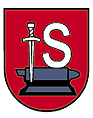 Gmina Suchedniów26-130 Suchedniów, ul. Fabryczna 5tel. 25 43 250, 25 43 002, fax 25 43 090, 25 43 485www.suchedniow.bip.doc..pl , suchedniow@poczta.fm,ziksuched@poczta.onet.plSPECYFIKACJA ISTOTNYCH WARUNKÓW ZAMÓWIENIA w postępowaniu o udzielenie zamówienia publicznego na roboty budowlane  prowadzonym    w trybie przetargu nieograniczonego na realizację zadania pn. „ROZBUDOWA WRAZ Z ZAGOSPODAROWANIEM TERENU SZKOŁY PRZY  UL. SZARYCH SZEREGÓW 6 W SUCHEDNIOWIE ORAZ PRZEBUDOWA I TERMOMODERNIZACJA BUDYNKU SZKOŁY PRZY UL. SZARYCH SZEREGÓW 6 W SUCHEDNIOWIE”Ogłoszenie nr 557291-N-2019  data zamieszczenia 06.06.2019 r. Postępowanie o udzielenie zamówienia publicznego jest prowadzone w trybie przetargu nieograniczonego, na podstawie ustawy z dnia 29 stycznia 2004 r. Prawo zamówień publicznych 
(Dz. U. z 2018 r. poz. 1986 z późn. zm.) zwanej dalej ustawą, a także ustawy 
z dnia 20 lipca 2018 r. zmieniającej ustawę - Prawo zamówień publicznych oraz ustawę 
o zmianie ustawy - Prawo zamówień publicznych oraz niektórych innych ustaw 
(Dz. U. z 2018 r. poz. 1603)Wartość przedmiotu zamówienia jest mniejsza od kwoty określonej w przepisach wydanych na podstawie art. 11 ust. 8 ustawy.                                                                                                               ZATWIERDZAM/-/ mgr inż. Cezary Błach Burmistrz Miasta i Gminy   Suchedniów Suchedniów, czerwiec 2019 r. NAZWA I ADRES ZAMAWIAJĄCEGOZamawiającym jest:Gmina Suchedniów ul. Fabryczna 526 – 130 Suchedniów  NIP		663-17-31-609REGON		291009917tel./fax 41 25 43 250, 41 25 43 002 / 41 25 43 090strona internetowa : www.suchedniow.bip.doc.pladres poczty elektronicznej : ziksuched@poczta.onet.plPostępowanie o udzielenie zamówienia publicznego prowadzone jest w trybie przetargu nieograniczonego, na podstawie ustawy z dnia 29 stycznia 2004 roku Prawo zamówień publicznych (Dz. U. z 2018 r. poz. 1986 z późn. zm.).Wartość zamówienia jest mniejsza od kwoty określonej w przepisach wydanych 
na podstawie art. 11 ust. 8 ustawy. Zamawiający informuje, że w bieżącym postępowaniu działając zgodnie z art. 24aa ust. 1 ustawy PZP, najpierw dokona oceny ofert a następnie zbada, czy Wykonawca, którego oferta została oceniona jako najkorzystniejsza nie podlega wykluczeniu oraz spełnia warunki udziału w postępowaniu.  Wyrażenia i skróty użyte w  Specyfikacji Istotnych Warunków Zamówienia:„ustawa”		-	ustawa z dnia 29 stycznia 2004 r. Prawo zamówień 				publicznych (Dz. U. z 2018 r. poz. 1986 z późn. zm.),„SIWZ”		-	niniejsza Specyfikacja Istotnych Warunków 					Zamówienia,„zamówienie”		-	zamówienie publiczne, którego przedmiot został opisany 				w SIWZ„zamawiający”	-	Gmina Suchedniów.OPIS PRZEDMIOTU ZAMÓWIENIA2.1. Przedmiotem zamówienia jest:  „Rozbudowa wraz z zagospodarowaniem terenu szkoły przy ul. Szarych Szeregów 6 w Suchedniowie oraz Przebudowa i Termomodernizacja budynku szkoły przy ul. Szarych Szeregów 6 w Suchedniowie”. Przedmiot zamówienia dofinansowany jest:Przez Ministra Sportu i Turystyki ze środków Funduszu Rozwoju Kultury Fizycznej (FRKF) w ramach Programu Sportowa Polska – Program Rozwoju Lokalnej Infrastruktury Sportowej, w ramach Regionalnego Programu Operacyjnego Województwa Świętokrzyskiego 2014 - 2020. Zakres rzeczowy zadania mieści się w granicach działek nr ewid. geod. 3185/5, 3185/2, 3271/2, 3240/1 w obrębie 001 jednostka ewidencyjna Suchedniów. Na realizację przedmiotowego zadania zostało wydane przez Starostę Skarżyskiego, pozwolenie na budowę znak: AB.6740.1.237.2017.EP z dnia 25.09.2017 r. W zakres robót wchodzi kompletna realizacja całego przedsięwzięcia (wraz z dostawami             i montażem urządzeń, przeprowadzeniem prób instalacji) zgodnie z dokumentacją projektową, specyfikacjami technicznymi wykonania i odbioru robót budowlanych (STWiORB) oraz zapisami niniejszej SIWZ. Do zadań Wykonawcy należy również wykonanie dokumentacji powykonawczej, w tym między innymi instrukcji bhp, instrukcji ppoż,  prowadzenie bieżącej obsługi geodezyjnej zadania oraz wykonanie wszystkich innych prac koniecznych do użytkowania szkoły, zgodnie z obowiązującym prawem, a także określonym przez Zamawiającego przeznaczeniem budynku. Zakres obejmuje wykonanie wszelkich robót budowlanych niezbędnych do zrealizowania w/w zadania. W ramach zadania przewiduje się  III etapy prac:Etap I:Zakres rzeczowy obejmujący:demontaż obecnie istniejących boisk (nawierzchnie asfaltowe, betonowe, z kostki brukowej(, demontaż istniejącego wyposażenia boisk,budowę budynku sali sportowej z łącznikiem, sala gimnastyczna średnia w wymiarach 36,00 x 19,00 m = 684,00 m2, o wysokości w najniższym punkcie H= 7,00 m, wraz 
z wyposażeniem i zapleczem, łącznik ze szkołą istniejącą zawierający wejście, komunikację i szatnie uczniów, wyburzenie istniejącego nieużytkowanego budynku murowanego parterowego  (dz.  nr ewid. geod. 3185/5), wykonanie projektowanego wyposażenia instalacyjnego tj. odwodnienia boiska 
i terenów przyległych, włączenie do istniejącej sieci kanalizacji deszczowej 
w ul. Szarych Szeregów, instalację gazową zewnętrzną od miejsca przyłącza do kotłowni projektowanej, przyłącze wody do projektowanego wodomierza z istniejącej sieci na terenie działki oraz wymianę fragmentu istniejącej sieci wodociągowej na terenie działki, hydrant zewnętrzny HP 80 oraz wymianę hydrantu HP 80, rozbudowę i remont instalacji zewnętrznej kanalizacji sanitarnej, instalacje elektryczne zewnętrzne od nowego przyłącza elektrycznego z instalacją oświetlenia terenu i odgromową, a także wymianę lamp oświetleniowych w budynku starej sali gimnastycznej. Etap II Zakres rzeczowy obejmujący:montaż paneli PV (fotowoltaika) w celu produkcji energii elektrycznej, instalacja 
o wielkości 39 kW. Uwaga:Wykonawca po zrealizowaniu etapu I i II zadania zobowiązany będzie przygotować wszelkie wymagane prawem dokumenty, aby można było uzyskać pozwolenie na częściowe użytkowanie budynku. Termin wyznaczony na zakończenie Etapu II jest tym samym terminem, w którym należało będzie zgłosić budynek do częściowego użytkowania. Etap IIIZakres rzeczowy obejmujący:budowę boiska o nawierzchni z trawy sztucznej 30,00 m x 62,00 m = 1860,00 m2 wraz z ogrodzeniem, boisko wielofunkcyjne z poliuretanu 19,10 m x 32,10 m = 613,11 m2 , wykonanie oświetlenia zewnętrznego, wykonanie chodników i zieleni, mała architektura, utwardzenia terenowe, budowę zatoki manewrowej z nawierzchni drogowej, utwardzenie terenu poprzez wykonanie nawierzchni drogowej na istniejącym placu 
o wymiarach 19,5 x 18,00 m, z istniejącymi boksami garażowymi blaszanymi, nowe ogrodzenia w tym wykonanie ogrodzenia ujęcia wody i drzew na terenie 
(z wyłączeniem ogrodzenia placu zabaw), remont ogrodzeń istniejących, plac na pojemniki na śmieci z możliwością segregacji, montaż stojaków na rowery.  Uwaga: Przedmiotowe postępowanie nie obejmuje wykonania prac obejmujących swoim zakresem plac zabaw, a także strefy placu z urządzeniami treningowymi. Zakres rzeczowy prac zrealizowany musi zostać w oparciu o załączoną dokumentacje projektową. Zamawiający nie ingeruje w technologię czy ilość prac przedstawionych 
w projekcie budowlanym, a także w sposób ich wykonywania, a jedynie wskazuje 
na kolejność etapów prac, zgodnie, z którymi realizowane i rozliczane ma być zadanie. W ramach każdego z wyżej wymienionych etapów należy wykonać wszelkie prace związane z przystosowaniem obiektu dla osób niepełnosprawnych. 2.2. Poza zakresem prac określonym dokumentacją projektową oraz STWiORB, Wykonawca zobowiązany jest ująć w cenie oferty:przeprowadzenie wszelkich prób branżowych wybudowanej instalacji, bieżącą obsługa geodezyjna zadania, sporządzenie dokumentacji geodezyjnej powykonawczej, wraz z inwentaryzacją geodezyjną powykonawczą zgodnie z zakresem wykonanych prac, uzyskanie wszelkich opinii i zgód niezbędnych do należytego wykonania robót 
i użytkowania obiektu przez Zamawiającego, pozwoleń związanych z obsługą budowy oraz terenów sąsiadujących, poniesienie kosztów z tytułu przeprowadzenia wszelkich uzgodnień, uzyskanie zgody na dojazd ciężkim sprzętem, jeżeli w trakcie realizacji zadania powstanie taka konieczność.w przypadku wykonywania prac termomodernizacyjnych należy dostosować terminy prac do terminów rozrodu ptaków ewentualnie gniazdujących w budynkach. Elementem podstawowym przed przystąpieniem do prac jest wykonanie ekspertyzy ornitologa i chiropterologa stwierdzająca obecność ptaków i nietoperzy lub ich brak 
w danym obiekcie,zorganizowania zaplecza budowy wraz z instalacją elektryczną i sanitarną, a także dokonania rozliczenia z dostawcami mediów kosztów powyższych usług we własnym zakresie, ponadto Wykonawca zobowiązany będzie do oznaczenia placu budowy - zamontowania tablicy informacyjnej,  opracowania planu ewakuacyjnego w trwałym formacie ściennym, zgodnie                           z dokumentacja projektową,   oznakowania i instrukcji stanowisk pracy. 2.3. Do obowiązków Wykonawcy należy także:utrzymanie w należytym stanie terenu budowy oraz wywóz nieczystości, gruzu, odwóz do PSZOK lub ich utylizacja, z zastrzeżeniem, że materiały pochodzące                    z rozbiórki, które mogą być ponownie wykorzystane przez Zamawiającego (np. kostka brukowa, sfrezowany asfalt, czy zdemontowane wyposażenie boisk sportowych) należy protokolarnie przekazać Gminie Suchedniów (na terenie Szkoły przy ul. Szarych Szeregów 6). Protokół należy spisać z upoważnionym do tego przedstawicielem Gminy. zapoznanie się i stosowanie do regulaminów przedstawionych przez Zamawiającego, zgłaszanie w formie pisemnej zamawiającemu, a także Inspektorowi Nadzoru Inwestorskiego konieczności wykonania robót zamiennych, zanikających lub ulegających zakryciu minimum 3 dni przed planowanym terminem ich wykonania. Każde zgłoszenie wykonania robót zamiennych musi zawierać dokładny opis tych robót oraz uzasadnienie ich wykonania. Wykonawca może przystąpić do wykonania robót zamiennych jedynie po uzgodnieniu ich z Zamawiającym i wyrażeniu zgody przez Zamawiającego oraz Inspektora nadzoru Inwestorskiego. Zgoda 
na przeprowadzenie robót zamiennych nie zwalnia Wykonawcy z odpowiedzialności za prawidłowe wykonanie przedmiotu umowy. Roboty zamienne Wykonawca będzie wykonywał w ramach wynagrodzenia, o którym mowa w umowie i z tytułu ich wykonania, nie przysługuje Wykonawcy dodatkowe wynagrodzenie. informowanie Zamawiającego o wykonaniu robót określonych w Harmonogramie Rzeczowo - Finansowym, objętych częściowymi odbiorami robót, z uwzględnieniem robót zanikających lub ulegających zakryciu, wykonaniu robót w ramach każdego                  z trzech etapów robót, oraz o wykonaniu robót w całości,wykonania na własny koszt wszystkich niezbędnych badań instalacji, prób branżowych umożliwiających należyte wykonanie umowy, oraz użytkowanie obiektu przez zamawiającego, umożliwienie na każdym etapie przedstawicielom Zamawiającego wgląd w roboty, wstępu na plac budowy, przeprowadzanie oględzin prac, materiałów i instalacji dostarczanych na plac budowy,  zapewnienie możliwości uczestnictwa przy próbach branżowych, badaniach, testach itp.,sporządzenie dokumentacji fotograficznej placu budowy przed rozpoczęciem robót oraz po zakończeniu robót,zapewnienie wykonania montażu wszelkich maszyn i urządzeń przez serwis producenta lub serwis autoryzowany przez producenta, utrzymania w czystości terenu szkoły oraz placu budowy, dążenie do minimalizacji przeszkód komunikacyjnych, bieżące usuwanie zbędnych materiałów, odpadów                      i śmieci. Wykonawca musi posiadać dokumenty potwierdzające przyjęcie odpadów przez składowiska oraz dowody dokonania stosownych opłat. jeżeli w toku realizacji zadania wystąpią jakiekolwiek zalecenia pokontrolne organów państwowych takich jak Państwowa Inspekcja Sanitarna, Państwowa Inspekcja Pracy czy Państwowa Straż Pożarna, wykonawca w ramach realizacji przedmiotu zamówienia będzie zobowiązany do wykonania zaleceń pokontrolnych.2.4. Zamawiający określa poniższe wymagania co do zasad realizacji zadania:do wykonania przedmiotu zamówienia Wykonawca zobowiązany jest używać wyłącznie materiałów i urządzeń fabrycznie nowych, zgodnych z dokumentacją projektową, odpowiadającym wszelkim wymaganiom wynikającym z przepisów prawa, dopuszczonych do użytkowania,z uwagi na wykonywanie części robót na czynnym obiekcie, w którym prowadzone będą zajęcia szkolne, terminy i zakres wykonywania prac w ramach poszczególnych etapów należy każdorazowo uzgodnić z Dyrekcją Szkoły, przy ul. Szarych Szeregów 6 w Suchedniowie,z uwagi na wykonywanie prac przy czynnym obiekcie, zabrania się magazynowania jakichkolwiek odpadów budowlanych na terenie budowy. 2.5. Przedmiot zamówienia opisano szczegółowo w:"Projekt budowlany Sali sportowej z łącznikiem i zagospodarowaniem terenu przy szkole podstawowe w Suchedniowie z instalacjami wod – kan; C.O., wentylacjami 
i elektrycznymi” Tom I projekt zagospodarowania terenu, projekt budowlany Sali sportowej z łącznikiem (architektura, konstrukcje, opinia geotechniczna), „Projekt budowlany Sali sportowej z łącznikiem i zagospodarowaniem terenu przy szkole podstawowe w Suchedniowie z instalacjami wod – kan; C.O., wentylacjami 
i elektrycznymi” Tom II projekt budowlany Sali sportowej z łącznikiem (branże sanitarne, elektryczne, fotowoltaiki), STWiORB.Dokumentacja projektowa została opracowana przez jednostkę projektową „OKO architekci” Andrzej Starachowski, Plac Wolności 4/9 A, 25 – 367 Kielce. Załączone do SIWZ przedmiary robót mają jedynie charakter pomocniczy i informacyjny. Wykonawca po zapoznaniu się z dokumentacja projektową i innymi dokumentami jest zobowiązany do ustalenia zakresu zgodnie z kolejnością wykonywania etapów robót budowlanych niezbędnych do osiągnięcia rezultatu, jakim jest kompleksowe wykonanie całego zadania. W przypadku jednak, gdy w przedmiarze robót zostały wskazane roboty, których nie obejmuje dokumentacja projektowa, Wykonawca jest zobowiązany 
do skalkulowania ich w cenie oferty. 2.6. Jeżeli w trakcie realizacji zadania, okaże się, że w dokumentacji projektowej pojawiają się wady, których nie można było stwierdzić przed zawarciem umowy, a ich istnienie wiąże się z niemożliwością wykonania robót w sposób prawidłowy, zgodnie         z obowiązującymi przepisami i normami, to przedmiot umowy może ulec modyfikacji. W w/w sytuacji, Zamawiający wraz z Wykonawcą przy udziale Nadzoru Inwestorskiego oraz Jednostki Projektującej ustalą zakres robót zaniechanych, zamiennych, a sposób świadczenia, który ulegnie zmianie, określony zostanie w aneksie do umowy. 2.7. Jeżeli użyte w SIWZ, lub w załącznikach do niej parametry lub normy mogą wskazywać na konkretnych producentów produktów lub źródła ich pochodzenia to oznacza to, że mają takie znaczenie, że parametry tych wskazanych produktów określają minimalne wymagania stawiane przez Zamawiającego, co do jakości produktów, które mają służyć do wykonania przedmiotu umowy. Dopuszcza się zastosowanie przez Wykonawcę produktów równoważnych, przez które rozumie się takie, które posiadają parametry nie gorsze od tych wskazanych w SIWZ i w załącznikach do niej. To na Wykonawcy spoczywa ciężar wskazania równoważności. 2.8. Wykonawca jest zobowiązany do wykonania przedmiotu umowy z materiałów własnych, przy użyciu własnych narzędzi.2.9. Na Wykonawcy spoczywa obowiązek wydzielenie terenu prowadzonych prac w obiekcie oraz zabezpieczenia go.2.10. Wszelkie roboty wykonywane w obiekcie oraz organizacja pracy muszą uwzględniać przepisy BHP, ppoż.)2.11. Zakres robót musi być wykonany w sposób zgodny z zasadami sztuki budowlanej                 i wiedzy technicznej wraz z obowiązującymi przepisami i aktualnymi normami, przy dołożeniu należytej staranności.2.12. Wykonawca zobowiązany jest zrealizować zamówienie zgodnie z zapisami niniejszej SIWZ oraz na zasadach i warunkach opisanych we wzorze umowy stanowiącym załącznik nr 5 do SIWZ w oparciu o załączoną dokumentację projektową. 2.13.  Stosownie do treści art. 29 ust. 3a Zamawiający wymaga, aby przez cały okres realizacji zamówienia Wykonawca lub Podwykonawca zatrudniał na podstawie umowy 
o pracę wszystkie osoby wykonujące następujące czynności w zakresie realizacji zamówienia: a. osoby wykonujące prace fizyczne bezpośrednio związane z wykonywaniem przedmiotu zamówienia.Liczbę pracowników niezbędnych do wykonania przedmiotu zamówienia przy uwzględnieniu terminu wykonania zamówienia oraz dokumentacji projektowej określa Wykonawca. W przypadku rozwiązania stosunku pracy przed zakończeniem tego okresu, Wykonawca lub Podwykonawca zobowiązuje się do niezwłocznego zatrudnienia na to miejsce innej osoby. 2.14. Z tytułu niespełnienia przez Wykonawcę lub Podwykonawcę wymogu zatrudnienia na podstawie umowy o pracę osób wykonujących wskazane w punkcie 2.13. czynności Zamawiający przewiduje sankcję w postaci obowiązku zapłaty przez Wykonawcę kary umownej w wysokości określonej we wzorze umowy stanowiącej załącznik nr 5 
do niniejszej SIWZ. 2.15. Kody i nazwy stosowane we Wspólnym Słowniku ZamówieńKod główny CPV : 45212200-8 - Roboty budowlane w zakresie budowy obiektów sportowych Pozostałe kody CPV:45212220-4 - Roboty budowlane związane z wielofunkcyjnymi obiektami sportowymi45000000-7 - Roboty budowlane45330000-9 - Roboty instalacyjne wodno-kanalizacyjne i sanitarne45311000-0 - Roboty w zakresie okablowania oraz instalacji elektrycznych45261000-4 - Wykonanie pokryć i konstrukcji dachowych oraz podobne roboty 45442100-8 - Roboty malarskie45320000-6 - Roboty izolacyjne45421000-4 - Roboty w zakresie stolarki budowlanej45432110-8 - Kładzenie podłóg45430000-0 - Pokrywanie podłóg i ścian45331210-1 - Instalowanie wentylacji45316100-6 - Instalowanie urządzeń oświetlenia zewnętrznego45321000-3 - Izolacja cieplna 45262100-2 - Roboty przy wznoszeniu rusztowań45111291-4 - Roboty w zakresie zagospodarowania terenu2.16.     Zamawiający nie dopuszcza składania ofert częściowych i wariantowych.2.17.     Zamawiający nie zamierza zawierać umowy ramowej. 2.18.     Zamawiający nie przewiduje aukcji elektronicznej.2.19.  Zamawiający nie przewiduje udzielenia zamówień, o których mowa w art. 67 
 ust. 1 pkt 6 2.20.     Zamawiający nie przewiduje zebrania z Wykonawcami. 2.21.     Zamawiający dopuszcza realizację zadania w ramach podwykonawstwa.2.22.  Zamawiający nie zastrzega obowiązku wykonania przez Wykonawcę kluczowych  części zamówienia na roboty budowlane.TERMIN WYKONANIA ZAMÓWIENIA, OKRES RĘKOJMI I GWARANCJI3.1. Termin wykonania zamówienia: Rozpoczęcie – lipiec 2019 r. - zakończenie I etap – 31.07.2020 r. - zakończenie II etap – 15.08.2020 r. - zakończenie III etap – 31.08.2021 r. Zakończenie całego projektu – 31.08.2021 r. Uwaga: Zamawiający informuje, że w bieżącym postępowaniu skrócenie terminu realizacji zamówienia stanowiło będzie jedno z  kryteriów oceny ofert. 3.2. Wymagany termin rękojmi – 60 miesięcy.3.3. Wymagany okres gwarancji należytego wykonania – minimum 36 miesięcy.Zarówno okres rękojmi jak i gwarancji na wykonane roboty budowlane rozpoczyna się od daty zakończenia robót potwierdzonych pozytywnym protokołem odbioru końcowego zakończenia robót. 3.4.   Zgodne z art. 143 a ust. 3 ustawy PZP, Zamawiający informuje, iż ostatnia część wynagrodzenia nie może wynosić więcej niż 10% wynagrodzenia należnego Wykonawcy. Pozostałe warunki płatności określone zostały we wzorze umowy stanowiącym załącznik nr 5 do niniejszej SIWZ.WARUNKI UDZIAŁU W POSTĘPOWANIUO udzielenie zamówienia mogą ubiegać się Wykonawcy, którzy nie podlegają wykluczeniu oraz spełniają warunki udziału w postępowaniu. Wykonawcy winni spełniać następujące warunki udziału w postępowaniu określone przez Zamawiającego:kompetencji lub uprawnień do prowadzenia określonej działalności zawodowej:- Zamawiający nie stawia warunków w ww. zakresie. sytuacji ekonomicznej lub finansowej :- Zamawiający uzna warunek za spełniony jeżeli:Wykonawca wykaże, że jest ubezpieczony od odpowiedzialności cywilnej w zakresie prowadzonej działalności związanej z przedmiotem zamówienia na sumę gwarancyjną nie mniejszą niż 1 500 000,00 PLNWykonawca wykaże, że posiada nie mniej niż 1 000 000,00 PLN środków finansowych lub zdolność kredytową tej samej wysokości.       4.2.3.zdolności technicznej lub zawodowej :      - Zamawiający uzna warunek za spełniony jeżeli:Wykonawca wykaże, że w okresie ostatnich 5 lat przed upływem terminu    składania ofert, a jeżeli okres prowadzenia działalności jest krótszy – w tym okresie, zrealizował dwie roboty budowlane:polegające na budowie lub przebudowie lub rozbudowie budynku użyteczności publicznej (obejmującej łącznie w ramach jednej umowy branże: konstrukcyjną, sanitarną, elektryczną) o wartości minimum 1 500 000,00 zł brutto każda.Wykonawca wykaże, że będzie dysponował osobami, skierowanymi przez wykonawcę do realizacji zamówienia,  uprawnionymi do pełnienia samodzielnych funkcji technicznych w budownictwie tj.:Kierownikiem budowy posiadającym uprawnienia bez ograniczeń do kierowania robotami budowlanymi w specjalności konstrukcyjno – budowlanej 
i posiadającym doświadczenie zawodowe, jako inspektor nadzoru/ kierownik budowy na min. jednej (od rozpoczęcia do zakończenia) budowie związanej 
z budową lub przebudową lub rozbudową budynku użyteczności publicznej 
o wartości minimum 1 500 000,00 zł,Kierownikiem robót posiadającym uprawnienia budowlane do kierowania budowami w specjalności instalacyjnej w zakresie sieci, instalacji i urządzeń cieplnych, wentylacyjnych, gazowych, wodociągowych i kanalizacyjnych,Kierownikiem robót posiadającym uprawnienia budowlane do kierowania budowami   w specjalności instalacyjnej w zakresie sieci, instalacji i urządzeń elektrycznych  i elektroenergetycznych. Zamawiający dopuszcza posiadanie odpowiadających powyższym uprawnieniom innych ważnych uprawnień wydanych na podstawie wcześniej obowiązujących przepisów.Wskazane osoby powinny posiadać wymagane uprawnienia budowlane i przynależeć 
do właściwej izby samorządu zawodowego, jeżeli taki wymóg na te osoby nakłada ustawa Prawo budowlane. Zgodnie z art. 12 a Prawa budowlanego  który to odsyła do ustawy z dnia 18 marca 2008 r.  o zasadach uznawania kwalifikacji zawodowych nabytych w państwach członkowskich Unii Europejskiej (Dz. U. z 2008 r. Nr 63, poz. 394 ze zm.) przynależność do  właściwej izby samorządu zawodowego nie jest wymagana od obywateli państw członkowskich Unii Europejskiej, Konfederacji Szwajcarskiej lub państw członkowskich Europejskiego Porozumienia o Wolnym Handlu (EFTA) gdyż do posiadania uprawnień 
w wykonywaniu samodzielnych funkcji w budownictwie nie jest wymagana przynależności do izby samorządu zawodowego.W przypadku Wykonawców wspólnie ubiegających się o udzielenie zamówienia warunki określone wyżej wykonawcy Ci mogą spełniać wspólnie. Wykonawca może w celu potwierdzenia spełniania warunków udziału                            w postępowaniu w stosownych sytuacjach oraz w odniesieniu do konkretnego zamówienia polegać na zdolnościach technicznych lub zawodowych lub sytuacji finansowej lub ekonomicznej innych podmiotów, niezależnie od charakteru prawnego łączących go z nim stosunków prawnych. Wykonawca, który polega na zdolnościach lub sytuacji innych podmiotów udowodni Zamawiającemu, że realizując zamówienie będzie dysponował niezbędnymi zasobami tych podmiotów, w szczególności przedstawiając zobowiązanie tych podmiotów do oddania mu do dyspozycji niezbędnych zasobów na potrzeby realizacji zamówienia - załącznik nr 9 do SIWZ.Zamawiający oceni, czy udostępniane Wykonawcy przez inne podmioty zdolności techniczne lub zawodowe lub ich sytuacja finansowa lub ekonomiczna, pozwalają 
na wykazanie przez Wykonawcę spełniania warunków udziału w postępowaniu oraz zbada, czy nie zachodzą wobec tego podmiotu podstawy wykluczenia, o których mowa w art. 24 ust. 1 pkt 13-22 i ust. 5 pkt.1, 8 W odniesieniu do warunków dotyczących wykształcenia, kwalifikacji zawodowych lub doświadczenia, Wykonawcy mogą polegać na zdolnościach innych podmiotów, jeśli podmioty te zrealizują roboty budowlane, do realizacji których te zdolności są wymagane. Wykonawca, który polega na sytuacji finansowej lub ekonomicznej innych podmiotów, odpowiada solidarnie z podmiotem, który zobowiązał się do udostępnienia zasobów, za szkodę poniesioną przez Zamawiającego powstałą wskutek nieudostępnienia tych zasobów, chyba, że za nieudostępnienie zasobów nie ponosi winy.  Jeżeli zdolności techniczne lub zawodowe lub sytuacja ekonomiczna lub finansowa, podmiotu, na którego zdolnościach polega Wykonawca, nie potwierdzają spełnienia przez Wykonawcę warunków udziału w postępowaniu lub zachodzą wobec tych podmiotów podstawy wykluczenia, Zamawiający będzie żądał, aby Wykonawca                    w terminie określonym przez Zamawiającego:zastąpił ten podmiot innym podmiotem lub podmiotami lubzobowiązał się do osobistego wykonania odpowiedniej części zamówienia, jeżeli wykaże zdolności techniczne lub zawodowe lub sytuację finansową lub ekonomiczną, o których mowa w pkt.  4.2. niniejszej SIWZ. Ze zobowiązania lub innych dokumentów potwierdzających udostępnienie zasobów przez inne podmioty musi wynikać w szczególności:zakres dostępnych Wykonawcy zasobów innego podmiotu;sposób wykorzystania zasobów innego podmiotu, przez Wykonawcę, przy wykonywaniu zamówienia publicznego;zakres i okres udziału innego podmiotu przy wykonywaniu zamówienia publicznego;czy inne podmioty, na zdolności, których Wykonawca powołuje się w odniesieniu do warunków udziału w postępowaniu dotyczących kwalifikacji zawodowych lub doświadczenia, zrealizują roboty budowlane lub usługi, których wskazane zdolności dotyczą. 4.10. Wykonawca, który polega na zasobach innych podmiotów składa wraz z ofertą oświadczenie o udostępnieniu zasobów zgodnie z załącznikiem nr 9 do SIWZ.  4.10. Zamawiający może na każdym etapie postępowania, uznać, że Wykonawca nie posiada wymaganych zdolności, jeżeli zaangażowanie zasobów technicznych lub zawodowych Wykonawcy w inne przedsięwzięcia gospodarcze Wykonawcy może mieć negatywny wpływ na realizację zamówienia.PODSTAWY WYKLUCZENIA5.1. W postępowaniu mogą brać udział Wykonawcy, którzy nie podlegają wykluczeniu 
z postępowania o udzielenie zamówienia w okolicznościach, o których mowa w art. 24 ust. 1, a także art. 24 ust. 5 pkt 1 i 8 ustawy. We wskazanym zakresie Wykonawca wraz z ofertą składa oświadczenie. zgodnie z art. 24 ust. 5 pkt 1 – Zamawiający może wykluczyć Wykonawcę 
w stosunku do którego otwarto likwidację, w zatwierdzonym przez sąd układzie 
w postępowaniu restrukturyzacyjnym jest przewidziane zaspokojenie wierzycieli przez likwidację jego majątku lub sąd zarządził likwidację jego majątku w trybie art. 332 ust.1ustawy z dnia 15 maja 2015 r. – Prawo restrukturyzacyjne (Dz. U. z 2016 r. poz. 1574, 1579, 1948 i 2260)  lub którego upadłość ogłoszono,  z wyjątkiem wykonawcy, który po ogłoszeniu upadłości zawarł układ zatwierdzony prawomocnym postanowieniem sądu, jeżeli układ nie przewiduje zaspokojenia wierzycieli przez likwidację majątku upadłego, chyba że sąd zarządził likwidację jego majątku w trybie art. 366 ust. 1 ustawy z dnia 28 lutego  2003 r. – Prawo upadłościowe (Dz. U. z 2016 r. poz. 2171, 2260 i 2261 oraz z 2017 r. poz.791). zgodnie z art. 24 ust. 5 pkt 8 – Zamawiający może wykluczyć Wykonawcę, który naruszył obowiązki dotyczące płatności podatków, opłat lub składek na ubezpieczenia społeczne lub zdrowotne, co zamawiający jest w stanie wykazać za pomocą stosownych środków dowodowych, z wyjątkiem przypadku, o którym mowa w ust. 1 pkt 15, chyba że  wykonawca dokonał płatności należnych podatków, opłat lub składek na ubezpieczenia społeczne lub zdrowotne wraz  z odsetkami lub grzywnami lub zawarł wiążące porozumienie w sprawie spłaty tych należności. 5.2. Wykonawca, który podlega wykluczeniu na podstawie art. 24 ust.1 pkt 13 i 14 oraz  16-20 lub ust. 5 ustawy może przedstawić dowody na to, że podjęte przez niego    środki są wystarczające do wykazania jego rzetelności, w szczególności udowodnić naprawienie szkody wyrządzonej przestępstwem lub przestępstwem skarbowym, zadośćuczynienie pieniężne za doznaną krzywdę lub naprawienie szkody, wyczerpujące wyjaśnienie stanu faktycznego oraz współpracę z organami ścigania oraz podjęcie konkretnych środków technicznych, organizacyjnych i kadrowych, które są odpowiednie dla zapobiegania dalszym przestępstwom lub przestępstwom skarbowym lub nieprawidłowemu postępowaniu wykonawcy. Przepisu zdania pierwszego nie stosuje się, jeżeli wobec wykonawcy, będącego podmiotem zbiorowym, orzeczono prawomocnym wyrokiem sądu zakaz ubiegania się o udzielenie zamówienia oraz nie upłynął określony w tym wyroku okres obowiązywania tego zakazu.5.3. Zamawiający może wykluczyć Wykonawcę na każdym etapie postępowania. WYKAZ OŚWIADCZEŃ I DOKUMENTÓW, POTWIERDZAJĄCYCH SPEŁNIANIE WARUNKÓW UDZIAŁU W POSTĘPOWANIU ORAZ BRAK PODSTAW DO WYKLUCZENIA6.1.   Oferta musi zawierać następujące oświadczenia i dokumenty: wypełniony formularz ofertowy sporządzony zgodnie z wykorzystaniem wzoru stanowiącego załącznik nr 1 do SIWZ wraz z informacją, którą cześć zamówienia Wykonawca zamierza powierzyć Podwykonawcom i podaniem nazw i danych Podwykonawców. Dokument składany  w oryginale.oświadczenie  potwierdzające spełnianie warunków udziału w postępowaniu sporządzone zgodnie z wykorzystaniem wzoru stanowiącego załącznik nr 2 do SIWZ oraz oświadczenie o braku podstaw wykluczenia sporządzone zgodnie 
z wykorzystaniem wzoru stanowiącego załącznik nr 3 do SIWZ. Oświadczenia muszą być aktualne na dzień składanie ofert. Dokumenty składane w oryginale.  Informacje zawarte w oświadczeniu będą stanowić  wstępne potwierdzenie, że Wykonawca nie podlega wykluczeniu oraz spełnia warunki udziału w postępowaniu.potwierdzenie doświadczenia kierownika budowy w specjalności konstrukcyjno - budowlanej – sporządzone zgodnie z załącznikiem nr 8 do SIWZ. Dokument składany w oryginale. pełnomocnictwo - w przypadku, gdy oferta wraz z oświadczeniami jest składana przez pełnomocnika, upoważniające go do tej czynności. oświadczenie /zobowiązanie podmiotu do udostępnienia zasobów zgodnie 
z załącznikiem nr 9 do SIWZ (w przypadku, gdy Wykonawca polega na zasobach innych podmiotów), dokument składany w oryginale. oryginał wniesienia wadium w przypadku wadium wniesionego w formie niepieniężnej. 6.2. W przypadku wspólnego ubiegania się  o zamówienie przez Wykonawców, oświadczenia wymienione w Rdz. 6 pkt 1 ppkt b) składa w oryginale każdy z Wykonawców wspólnie ubiegających się o zamówienie. Dokumenty te mają potwierdzić spełnianie warunków udziału w postępowaniu lub kryteriów selekcji oraz brak podstaw wykluczenia 
w zakresie, w którym każdy z Wykonawców wykazuje spełnianie warunków udziału 
w postępowaniu lub kryteriów selekcji oraz brak podstaw wykluczenia. 6.3. Zamawiający nie będzie wymagał, aby Wykonawca, który zamierza powierzyć wykonanie części zamówienia  Podwykonawcom, składał dokumenty lub oświadczenia o braku podstaw do wykluczenia odnoszące się do podwykonawcy, który nie udostępnił swoich zasobów. 6.4. Wykonawca, który powołuje się na zasoby innych podmiotów, w celu wykazania braku istnienia wobec nich podstaw wykluczenia oraz spełniania, w zakresie, w jakim powołuje się na ich zasoby, warunków udziału w postępowaniu składa oryginał oświadczenia (załącznik nr 3 do SIWZ), w którym zamieszcza informacje  o tych podmiotach oraz załącznik nr 9 do SIWZ (dokument składany do oferty w formie oryginału).6.4.1. Wykonawca, który polega na zasobach innych podmiotów na zasadach określonych               
w art. 22a ustawy, składa na wezwanie Zamawiającego dokumenty, o których mowa w Rdz. 6 pkt. 6.7.  SIWZ w odniesieniu do tych podmiotów.6.4.2. W przypadku wykonawców wspólnie ubiegających się o udzielenie zamówienia, dokumenty lub oświadczenia wymienione w Rdz. 6 pkt. 6.6 SIWZ Wykonawcy 
Ci składają łącznie, dokumenty lub oświadczenia wymienione w Rdz. 6 pkt 6.7. składa każdy z tych Wykonawców.6.5.  Zamawiający przed udzieleniem zamówienia, wezwie Wykonawcę, którego oferta została najwyżej oceniona, do złożenia w wyznaczonym, nie krótszym niż 5 dni, terminie aktualnych na dzień złożenia oświadczeń lub dokumentów niezbędnych 
do przeprowadzenia postępowania potwierdzających: spełnianie warunków udziału w postępowaniu,brak podstaw wykluczenia. 6.6. W celu potwierdzenia spełniania przez Wykonawcę warunków udziału                       w  postępowaniu, Wykonawca na wezwanie Zamawiającego składa: a)         dokument potwierdzający, że Wykonawca jest ubezpieczony od odpowiedzialności cywilnej w zakresie prowadzonej działalności związanej z przedmiotem zamówienia na sumę gwarancyjną nie mniejszą niż 1 500 000,00 PLN, zgodnie 
z warunkiem określonym w rozdziale 4 pkt 4 ppkt 4.2.2. a) SIWZ, b)   informację banku lub spółdzielczej kasy oszczędnościowo – kredytowej potwierdzającej wysokość posiadanych środków finansowych lub zdolność kredytową wykonawcy, w okresie nie wcześniejszym niż 1 miesiąc przed upływem terminu składania ofert, zgodnie z warunkiem określonym w rozdziale 4 pkt 4 ppkt 4.2.2. b) SIWZ,c)         wykaz robót budowlanych wykonanych nie wcześniej niż w okresie ostatnich 5 lat przed upływem terminu składania ofert, a jeżeli okres prowadzenia działalności jest krótszy - w tym okresie, wraz z podaniem ich rodzaju, wartości, daty, miejsca wykonania i podmiotów, na rzecz których roboty te zostały wykonane,                    z załączeniem dowodów określających czy te roboty budowlane zostały wykonane należycie, w szczególności informacji o tym czy roboty zostały wykonane zgodnie z przepisami prawa budowlanego i prawidłowo ukończone - sporządzony według załącznika nr 6 do niniejszej SIWZ zgodnie z warunkiem opisanym w rozdziale 4 ppkt 4.2.3. a) SIWZ - dokument składany w oryginale. Dowodami, o których mowa powyżej są referencje bądź inne dokumenty wystawione przez podmiot, na rzecz, którego roboty budowlane były wykonywane, a jeżeli                          z uzasadnionej przyczyny o obiektywnym charakterze Wykonawca nie jest w stanie uzyskać tych dokumentów - inne dokumenty; d)       wykaz osób skierowanych przez Wykonawcę do realizacji zamówienia publicznego,               w szczególności odpowiedzialnych za kierowanie robotami budowlanymi, wraz                           z informacjami na temat ich kwalifikacji zawodowych, uprawnień, doświadczenia                       i wykształcenia niezbędnych do wykonania zamówienia publicznego, a także zakresu wykonywanych przez nie czynności oraz informacją o podstawie do dysponowania tymi osobami - załącznik nr 7 do niniejszej SIWZ zgodnie 
z warunkiem określonym w rozdziale 4 ppkt 4.2.3. b)- dokument składany w formie oryginału. Do wykazu do kierownika budowy należy dołączyć oświadczenie Wykonawcy, że zaproponowana osoba posiada wymagane uprawnienia 
i przynależy do właściwej izby samorządu zawodowego, jeżeli taki wymóg na te osoby nakłada Prawo budowlane. 6.6.1.  W przypadku , gdy Wykonawca powołuje się na dostępne oświadczenia lub dokumenty w formie elektronicznej  pod określonymi adresami internetowymi ogólnodostępnych i bezpłatnych baz danych, Wykonawca wskazuje te oświadczenia lub dokumenty, aby Zamawiający mógł pobrać dokumenty samodzielnie. 6.6.2.  W przypadku, gdy Wykonawca powołuje się, na dokumenty podmiotowe znajdujące się w posiadaniu Zamawiającego, przechowywane przez Zamawiającego zgodnie z art. 97 ust. 1 ustawy, Wykonawca wskazuje te oświadczenia lub dokumenty, Zamawiający w celu potwierdzenia okoliczności,             o których mowa w art. 25 ust. 1 pkt 1 i 3 ustawy, korzysta z posiadanych oświadczeń lub dokumentów, o ile są aktualne.  6.6.3.    Wykonawca, który podlega wykluczeniu na podstawie art. 24 ust. 1 pkt 13 i 14 oraz 16 - 20  lub ust. 5, może przedstawić dowody na to, że podjęte przez niego środki są wystarczające do wykazania jego rzetelności, w szczególności udowodnić naprawienie szkody wyrządzonej przestępstwem, zadośćuczynienie pieniężne za doznaną krzywdę, podjęcie konkretnych środków technicznych, organizacyjnych i kadrowych, które są odpowiednie dla zapobiegania dalszym przestępstwom lub przestępstwom skarbowym lub nieprawidłowemu postępowaniu Wykonawcy.  W przypadku, gdy Zamawiający uzna przedstawione dowody za wystarczające, wykonawca nie podlega wykluczeniu. 6.7.   W celu potwierdzenia przez Wykonawcę braku podstaw wykluczenia,    Wykonawca składa: a)     odpis z właściwego rejestru lub z centralnej ewidencji i informacji o działalności gospodarczej, jeżeli odrębne przepisy wymagają wpisu do rejestru lub ewidencji, w celu potwierdzenia braku podstaw do wykluczenia na podstawie art. 24 ust. 5 pkt 1 ustawy;b)   zaświadczenie właściwego naczelnika urzędu skarbowego potwierdzającego, że Wykonawca nie zalega z opłacaniem podatków, wystawionego nie wcześniej niż 3 miesiące przed upływem terminu składania ofert lub inny dokument potwierdzający, że Wykonawca zawarł porozumienie z właściwym organem podatkowym w sprawie spłat tych należności wraz z ewentualnymi odsetkami lub grzywnami, w szczególności uzyskał przewidziane prawem zwolnienie, odroczenie lub rozłożenie na raty zaległych płatności lub wstrzymanie w całości wykonania decyzji właściwego organu;c)     zaświadczenie właściwej terenowej jednostki organizacyjnej Zakładu Ubezpieczeń Społecznych lub Kasy Rolniczego Ubezpieczenia Społecznego albo inny dokument potwierdzający, że Wykonawca nie zalega z opłacaniem składek na ubezpieczenie społeczne lub zdrowotne, wystawiony nie wcześniej niż 3 miesiące przed upływem terminu składania ofert , lub inny dokument potwierdzający , że Wykonawca zawarł porozumienie z właściwym organem w sprawie spłat tych należności wraz z ewentualnymi odsetkami lub grzywnami, w szczególności uzyskał przewidziane prawem zwolnienie, odroczenie lub rozłożenie na raty zaległych płatności lub wstrzymanie w całości wykonania decyzji właściwego organu;d)   oświadczenie Wykonawcy o niezaleganiu z opłacaniem podatków i opłat lokalnych,              o których mowa w ustawie z dnia 12 stycznia 1991 r. o podatkach i opłatach lokalnych (Dz. U. z 2018 r. poz. 1445 ze zm.). 6.8. Jeżeli Wykonawca ma siedzibę lub miejsce zamieszkania poza terytorium Rzeczypospolitej Polskiej, zamiast dokumentów, o których mowa w punkcie 6.7.  składa dokument lub dokumenty  wystawione w kraju, w którym Wykonawca ma siedzibę lub miejsce zamieszkania, potwierdzające odpowiednio, że:a)   nie zalega z opłacaniem podatków, opłat, składek na ubezpieczenie społeczne lub   zdrowotne albo że zawarł porozumienie z właściwym organem w sprawie spłat tych należności, wraz z ewentualnymi odsetkami lub grzywnami, w szczególności uzyskał przewidziane prawem zwolnienie, odroczenie lub rozłożenie na raty zaległych płatności lub wstrzymanie w całości wykonania decyzji właściwego organu,b)      nie otwarto jego likwidacji ani nie ogłoszono upadłości.6.9.  Dokumenty, o których mowa w punkcie  6.8. ppkt a) powinny być wystawione nie wcześniej niż 3 miesiące przed upływem terminu składania ofert, w punkcie 6.8. ppkt. b) powinny być wystawione nie wcześniej niż 6 miesięcy przed upływem terminu składania ofert. 6.10.  Jeżeli w kraju, w którym Wykonawca ma siedzibę lub miejsce zamieszkania lub miejsce zamieszkania ma osoba, której dotyczy dokument, nie wydaje się dokumentów, o których mowa w punktach a) i b), zastępuje się je dokumentem zawierającym odpowiednio oświadczenie Wykonawcy, ze wskazaniem osoby albo osób uprawnionych do jego reprezentacji, lub oświadczenie osoby, której dokument miał dotyczyć, złożone przed notariuszem lub przed organem sądowym, administracyjnym albo organem samorządu zawodowego lub gospodarczego właściwym ze względu na siedzibę lub miejsce zamieszkania Wykonawcy lub miejsce zamieszkania tej osoby Przepis w pkt. 6.9. stosuje się odpowiednio. 6.11. Dokumenty, wymienione powyżej inne niż oświadczenia, które wymagane są                   w oryginale, składane są w oryginale lub kopii poświadczonej za zgodność                          z oryginałem. 6.12. Wykonawca w terminie 3 dni od dnia zamieszczenia na stronie internetowej www.suchedniow.bip.doc.plinformacji, o której mowa w art. 86 ust. 5 ustawy PZP, przekazuje Zamawiającemu oświadczenie, o przynależności lub braku przynależności do tej samej grupy kapitałowej, o której mowa w art. 24 ust. 1 pkt 23 ustawy PZP.                    W przypadku przynależności do tej samej grupy kapitałowej przedstawia dowody, że powiązania z innym Wykonawcą nie prowadzą do zakłócenia konkurencji                    w postępowaniu. 6.13. Zamawiający zastrzega, iż na dowolnym etapie postępowania o udzielenie zamówienia publicznego może wezwać Wykonawców w trybie art. 26 ust. 2f ustawy do przedłożenia wszystkich lub niektórych dokumentów potwierdzających, jeżeli jest to niezbędne do zapewnienia odpowiedniego przebiegu postępowania. UDZIAŁ PODMIOTÓW WYSTĘPUJĄCYCH WSPÓLNIE                                           W POSTĘPOWANIU 7.1. Wykonawcy mogą wspólnie ubiegać się o udzielenie zamówienia. 7.2. Wykonawcy wspólnie ubiegający się o udzielenie zamówienia winni ustanowić pełnomocnika do reprezentowania ich w postępowaniu lub do reprezentowania                             w postępowaniu i zawarcia umowy w sprawie zamówienia publicznego. W związku 
z powyższym niezbędne jest przedłożenie w ofercie dokumentu zawierającego pełnomocnictwo w celu ustalenia podmiotu uprawnionego do występowania                     w imieniu Wykonawców w sposób umożliwiający ich identyfikację. 7.3.    Jeżeli oferta Wykonawców wspólnie ubiegających sie o udzielenie zamówienia zostanie wybrana jako najkorzystniejsza, Zamawiający będzie żądał przed zawarciem umowy w sprawie zamówienia publicznego, umowy regulującej współpracę tych Wykonawców. 7.4.    W przypadku Wykonawców, którzy wspólnie ubiegają się o udzielenie zamówienia, żaden z nich nie może podlegać wykluczeniu w okolicznościach, o których mowa                         w rozdziale 5 niniejszej SIWZ, podmiotowe warunki udziału w postępowaniu, wykonawcy Ci mogą spełniać łącznie. 7.5.      Zgodnie z art. 141 ustawy, Wykonawcy składający ofertę wspólna ponoszą solidarną odpowiedzialność za wykonanie umowy i wniesienie zabezpieczenia należytego wykonania umowy.  INFORMACJA O SPOSOBIE POROZUMIENIWANIA SIĘ ZAMAWIAJĄCEGO Z WYKONAWCAMI ORAZ PRZEKAZYWNANIA OŚWIADCZEŃ I DOKUMENTÓW ORAZ WSKAZANIE OSÓB UPRAWNIONYCH DO POROZUMIEWANIA SIĘ Z WYKONAWCAMI8.1. Wszelkie zawiadomienia, oświadczenia, wnioski oraz informacje Zamawiający oraz Wykonawcy mogą przekazywać pisemnie, faksem lub drogą elektroniczną, 
za wyjątkiem oferty, umowy oraz oświadczeń i dokumentów, o których mowa  
w rozdziale 6 niniejszej SIWZ dotyczy to również w przypadku ich złożenia w wyniku wezwania, o którym mowa w art. 26. ust. 3 ustaw, dla których ustawowo przewidziana jest forma pisemna.8.2. Postępowanie o udzielenie zamówienia prowadzone jest w języku polskim. 8.3. Zawiadomienia, oświadczenia, wnioski oraz informacje przekazywane pisemnie winny być składane na adres: Gmina Suchedniów, ul. Fabryczna 5, 26-130 Suchedniów. 8.4. Zawiadomienia, oświadczenia, wnioski oraz informacje przekazywane przez Wykonawcę drogą elektroniczną winny być kierowane na adres:  ziksuched@poczta.onet.pl, 
a faksem na nr 41 25 43 0908.5. Strona otrzymująca oświadczenia, wnioski, informacje, zawiadomienia za pośrednictwem faksu lub przy użyciu środków komunikacji elektronicznej jest zobowiązana na żądanie strony przekazującej, do niezwłocznego potwierdzenia faktu ich otrzymania. 
W przypadku braku potwierdzenia otrzymania korespondencji przez Wykonawcę Zamawiający domniema, iż pismo przesłane faksem na numer podany przez Wykonawcę lub wysłane przez Zamawiającego na adres mailowy podany przez Wykonawcę, zostało mu doręczone w sposób umożliwiający zapoznanie się Wykonawcy z treścią pisma.8.6. Wykonawca może zwrócić się do Zamawiającego o wyjaśnienie treści SIWZ.8.7. Jeżeli wniosek o wyjaśnienie treści SIWZ wpłynie do Zamawiającego nie później niż do końca dnia, w którym upływa połowa terminu składania ofert, Zamawiający udzieli wyjaśnień niezwłocznie, jednak nie później niż na 2 dni przed upływem terminu składania ofert. Jeżeli wniosek o wyjaśnienie treści SIWZ wpłynie po upływie terminu, 
o którym mowa powyżej, lub dotyczy udzielonych wyjaśnień, Zamawiający może udzielić wyjaśnień albo pozostawić wniosek bez rozpoznania. Zamawiający zamieści wyjaśnienia, na stronie internetowej, na której udostępniono SIWZ. 8.8. W przypadku rozbieżności pomiędzy treścią niniejszej SIWZ, a treścią udzielonych 
na pytania odpowiedzi, jako obowiązujące należy przyjąć treść zawartą 
w późniejszym oświadczeniu Zamawiającego. 8.9. Zamawiający nie przewiduje zwołania zebrania z Wykonawcami.8.10. Osoba uprawnioną przez Zamawiającego do porozumiewania się z Wykonawcami jest:w sprawie procedury przetargowej – Pani Agnieszka Jaszczur tel. (41) 254-31-86 wew. 11w sprawie realizacji zamówienia - Pan Krzysztof Kołda tel. (41) 254-31-86 wew. 37  8.11. Zamawiający informuje, że przepisy ustawy nie pozwalają na jakikolwiek inny kontakt - zarówno z Zamawiającym jak i osobami uprawnionymi do porozumiewania się 
z Wykonawcami - niż wskazany w niniejszym rozdziale SIWZ, telefonicznie udzielane są jedynie informacje o charakterze organizacyjnym. Oznacza to, że Zamawiający nie będzie reagował na inne formy kontaktowania się, w szczególności kontakt telefoniczny lub / i osobisty w siedzibie Zamawiającego. 8.12. Zamawiający informuje, iż zgodnie z art. 13 ust. 1 i 2 rozporządzenia Parlamentu Europejskiego i Rady (EU) 2016/679 z dnia 27 kwietnia 2016 r. w sprawie ochrony osób fizycznych w związku z przetwarzaniem danych osobowych i w sprawie swobodnego przepływu takich danych oraz uchylenia dyrektywy 95/46/WE (ogólne rozporządzenie 
o ochronie danych) Dz. Urz. UE L 119 z 04.05.2016 r. str. 1, dalej RODO: administratorem danych osobowych Wykonawców jest Gmina Suchedniów, 
ul. Fabryczna 5, 26 – 130 Suchedniów, inspektorem ochrony danych osobowych w Gminie Suchedniów jest  Pan Władysław Grudniewski dostępny pod nr telefonu tel. 41 25 43 250 wew. 10, dane osobowe Wykonawców przetwarzane będą na podstawie art. 6 ust. 1 lit. c RODO w celu związanym z postępowaniem o udzielenie zamówienia publicznego pn.: „Rozbudowa wraz z zagospodarowaniem terenu szkoły przy ul. Szarych Szeregów 6 w Suchedniowie oraz Przebudowa i termomodernizacja budynku szkoły przy ul. Szarych Szeregów 6 w Suchedniowie” prowadzonego w trybie przetargu nieograniczonego,Odbiorcami Pani/Pana danych osobowych będą osoby lub podmioty, którym udostępniona zostanie dokumentacja postępowania w oparciu o art. 8 oraz art. 96 ust. 3 ustawy z dnia 29 stycznia 2004 r. Prawo zamówień publicznych (Dz. U. z 2018 r. poz. 1986 ze zm.), Pani/Pana dane osobowe będą przechowywane zgodnie z art. 97 ust. 1 ustawy Pzp,obowiązek podania przez Pani/Pana danych osobowych bezpośrednio Pani/Pana dotyczących jest wymogiem ustawowym określonym w przepisach ustawy Pzp, związanym z udziałem w postępowaniu o udzielenie zamówienia publicznego, konsekwencje niepodania określonych danych wynikają z ustawy Pzp, w odniesieniu do Pani/Pana danych osobowych decyzje nie będą podejmowane 
w sposób zautomatyzowany, stosownie do art. 22 RODO, posiada Pan/Pani: na podstawie art. 15 RODO prawo dostępu do danych osobowych dotyczących Pani/Pana, na podstawie art. 16 RODO prawo do sprostowania Pani/Pana danych osobowych,na podstawie art. 18 RODO prawo żądania od administratora ograniczenia przetwarzania danych osobowych z zastrzeżeniem przypadków, o których mowa w art. 18 ust. 2 RODO, prawo do wniesienia skargi do Prezesa Urzędu Ochrony Danych Osobowych, gdy uzna Pani/ Pan, że przetwarzanie danych osobowych Pani/Pana dotyczących narusza przepisy RODO, nie przysługuje Pani/Panu: w związku z art. 17 ust. 3 lit. b, d lub e RODO prawo do usunięcia danych osobowych, prawo do przenoszenia danych osobowych, o którym mowa w art. 20 RODO, na podstawie art. 21 RODO prawo sprzeciwu, wobec przetwarzania danych osobowych, gdyż podstawą prawną przetwarzania Pani/Pana danych osobowych jest art. 6 ust. 1 lit. c RODO.WYMAGANIA DOTYCZĄCE WADIUMZamawiający wymaga złożenia wadium w wysokości 50 000,00 PLN (słownie: pięćdziesiąt tysięcy złotych 00/00). Wadium należy wnieść przed upływem terminu składania ofert.Wadium może być wnoszone w jednej lub kilku następujących formach:pieniądzu;poręczeniach bankowych lub poręczeniach spółdzielczej kasy oszczędnościowo – rozliczeniowej, z tym, że poręczenie kasy jest zawsze poręczeniem pieniężnym;gwarancjach bankowych;gwarancjach ubezpieczeniowych;poręczeniach udzielanych przez podmioty, o których mowa w art. 6b ust. 5 pkt 2 ustawy z dnia 9 listopada 2000 r. o utworzeniu Polskiej Agencji Rozwoju Przedsiębiorczości (Dz. U. z 2014 r. poz. 1804 oraz z 2015 r. poz. 978 i 1240).Jeżeli wadium zostało wniesione w formie niepieniężnej dowód wniesienia wadium należy w oryginale załączyć do oferty. Z treści wadium składanego w formie nie pieniężnej powinno wynikać jednoznacznie gwarantowanie wypłaty należności w sposób bezwarunkowy, nieodwołany 
i na pierwsze wezwanie. Wadium takie powinno obejmować cały okres związania ofertą, począwszy od daty składania ofert. Wadium wnoszone w pieniądzu należy wpłacić przelewem na rachunek bankowy Zamawiającego Nr 68 8520 0007 2001 0005 5853 0001 z dopiskiem "Wadium   
w przetargu na Rozbudowę wraz z zagospodarowaniem terenu szkoły przy  
ul. Szarych Szeregów 6 w Suchedniowie oraz Przebudowę i termomodernizację budynku szkoły przy ul. Szarych Szeregów 6 w Suchedniowie.Wadium wnoszone w pieniądzu będzie skuteczne, jeżeli zostanie zaksięgowane na ww. koncie wskazanym przez Zamawiającego przed upływem terminu składania ofert (tj. przed upływem dnia i godziny wyznaczonej na termin składania ofert). Wadium wnoszone w pieniądzu Zamawiający przechowuje na rachunku bankowym. Zamawiający zwraca wadium wszystkim Wykonawcom niezwłocznie po wyborze oferty najkorzystniejszej lub unieważnieniu postępowania, z wyjątkiem Wykonawcy, którego oferta została wybrana jako najkorzystniejsza, z zastrzeżeniem art. 46 ust. 4a ustawy.Wykonawcy, którego oferta została wybrana jako najkorzystniejsza, zamawiający zwraca wadium niezwłocznie po zawarciu umowy w sprawie zamówienia publicznego oraz wniesieniu należytego wykonania umowy, jeżeli jego wniesienia żądano. Zamawiający zwraca niezwłocznie wadium, na wniosek Wykonawcy, który wycofał ofertę przed upływem terminu składania ofert. Zamawiający żąda ponownego wniesienia wadium przez Wykonawcę, któremu zwrócono wadium na podstawie art. 46 ust. 1 ustawy, jeżeli w wyniku ostatecznego rozstrzygnięcia odwołania jego oferta została wybrana, jako najkorzystniejsza. Wykonawca wnosi wadium w terminie określonym przez Zamawiającego.Zamawiający zatrzymuje wadium wraz z odsetkami jeżeli:9.13.1. Wykonawca w odpowiedzi na wezwanie, o którym mowa w art. 26 ust. 3 i 3a ustawy, z przyczyn leżących po jego stronie, nie złożył oświadczeń lub dokumentów potwierdzających okoliczności, o których mowa w art. 25 ust. 1 ustawy, oświadczenia, o którym mowa w art. 25a ust. 1 ustawy, pełnomocnictw lub nie wyraził zgody na poprawienie omyłki, o której mowa w art. 87 ust. 2 pkt 3 ustawy, co spowodowało brak możliwości wybrania oferty złożonej przez Wykonawcę jako najkorzystniejszej;9.13.2 Wykonawca, którego oferta zostanie wybrana odmówi podpisania umowy                w sprawie zamówienia publicznego na warunkach określonych w ofercie;9.13.3. Wykonawca, którego oferta zostanie wybrana nie wniesie wymaganego zabezpieczenia należytego wykonania umowy;9.13.4. zawarcie umowy w sprawie zamówienia publicznego stanie się niemożliwe              z przyczyn lezących po stronie Wykonawcy. 9.14.   Oferta Wykonawcy, który nie wniesie wadium lub wniesie wadium w sposób nieprawidłowy zostanie odrzucona. TERMIN ZWIĄZANIA OFERTĄ. 10.1.  Termin związania ofertą wynosi 30 dni. 10.2.  Bieg terminu związania ofertą rozpoczyna się wraz z upływem terminu składania ofert.SPOSÓB OBLICZENIA CENY Oferta musi zawierać łączną, ostateczną cenę obejmującą wszystkie koszty związane            z realizacją przedmiotu zamówienia z uwzględnieniem wszystkich opłat i podatków. Dokonując wyceny przedmiotu zamówienia należy uwzględnić wszystkie dane zawarte w dokumentacji technicznej, szczegółowej specyfikacji technicznej, wnioski                         z zalecanej wizji lokalnej terenu pod planowaną inwestycję. Przedmiar robót jest materiałem pomocniczym do przedmiotu zamówienia i nie może stanowić jedynej podstawy do obliczenia ceny za wykonanie zamówienia. Do wynagrodzenia ryczałtowego ma zastosowanie art. 632 KC.  11.2.  Cena oferty powinna zawierać wszelkie możliwe koszty niezbędne do zrealizowania zamówienia, łącznie z uwzględnieniem ryzyka Wykonawcy, w tym opłaty związane             z kosztem robocizny, zakupem materiałów, pracy sprzętów i środków transportu niezbędnego do wykonania robót, koszt nakładów, prac i robót nieprzewidzianych,            a niezbędnych do wykonania zamówienia, oraz wszystkie inne koszty, które będą musiały zostać poniesione przy wykonywaniu zamówienia w zakresie opisanym                 w dokumentacji, SIWZ oraz wzorze umowy. 11.3.  Cena musi być podana w złotych polskich cyfrowo i słownie, w zaokrągleniu do dwóch miejsc po przecinku. 11.4.   Jeżeli w postępowaniu złożona będzie oferta, której wybór prowadziłby do powstania             u Zamawiającego obowiązku podatkowego zgodnie z przepisami o podatku od towarów i usług, Zmawiający w celu oceny takiej oferty doliczy do przedstawionej 
w niej ceny podatek od towarów i usług, który miałby obowiązek rozliczyć zgodnie 
z tymi przepisami. W takim przypadku Wykonawca, składając ofertę informuje Zamawiającego. że wybór jego oferty będzie prowadzić do powstania                                  u Zamawiającego obowiązku podatkowego, wskazując nazwę (rodzaj) towaru / usługi, których dostawa / świadczenie będzie prowadzić do jego powstania, oraz wskazując ich wartość bez kwoty podatku. OPIS KRYTERIÓW, KTÓRYMI ZAMAWIAJĄCY BĘDZIE SIĘ KIEROWAŁ PRZY WYBORZE OFERTY12.1.  W odniesieniu do Wykonawców, których oferty nie podlegają odrzuceniu ocena ofert  zostanie przeprowadzona na podstawie poniższych kryteriów. 12.2. Punkty przyznawane za poszczególne kryteria będą liczone według następujących wzorów:Dla kryterium (C)  - cena ofertowa brutto według formuły:C = Cn/Cb x 60 gdzie:C - ilość punktów oferty rozpatrywanej,Cn - cena najniższej oferty spośród ofert nieodrzuconych,Cb - cena oferty rozpatrywanej. Przyjmuje się, że 1% = 1 pkt i tak zostanie przeliczona liczba punktów w kryterium cena ofertowa brutto.  Dla kryterium (G) – okres udzielonej gwarancji Za udzielenie gwarancji na okres: 36 miesięcy – 0 pkt.48 miesięcy – 8 pkt.60 miesięcy – 16 pkt. Przyjmuje się, że 1% = 1 pkt i tak zostanie przeliczona liczba punktów w kryterium gwarancja. Uwaga: w przypadku niewypełnienia przez Wykonawcę w formularzu ofertowym pola określającego długość okresu gwarancji będzie to równoznaczne z udzieleniem gwarancji 
na okres 36 m - cy. Dla kryterium (T) – skrócenie terminu realizacji zadania W przypadku niewypełnienia w formularzu ofertowym pola określającego termin wykonania zamówienia, będzie to równoznaczne z wykonaniem zadania:Etap I  do dnia 31.07.2020 r. Etap II do dnia 15.08.2020 r. Etap III do dnia 31.08.2021 r. Zakończenie całego projektu – 31.08.2021 r.  Zgodnie z warunkami SIWZ są to maksymalne terminy wykonania zamówienia.Przy obliczaniu liczby punktów w kryterium termin realizacji zostanie zastosowane następujące wyliczenie:Etap I – skrócenie terminu realizacji zadania o: 6 dni – 1 pkt. 12 dni – 2 pkt.18 dni – 3 pkt. 24 dni – 4 pkt. 30 dni – 5 pkt. Etap II - skrócenie terminu realizacji o:- 6 dni - 1 pkt.- 12 dni - 2 pkt. - 18 dni - 3 pkt.- 24 dni - 4 pkt.- 30 dni - 5 pkt.Etap III - skrócenie terminu realizacji o:- 6 dni - 1 pkt.- 12 dni - 2 pkt. - 18 dni - 3 pkt.- 24 dni - 4 pkt.- 30 dni - 5 pkt.Dzień zakończenia realizacji III etapu jest dniem zakończenia całego zadania, tj.                             w przypadku skrócenia przez Wykonawcę realizacji III etapu, skraca się również okres realizacji całego zadania inwestycyjnego. Dla kryterium (D) – doświadczenie kierownika budowy (branża konstrukcyjno – budowlana,  uprawnienia budowlane bez ograniczeń do kierowania budową i robotami budowlanymi w specjalności konstrukcyjno - budowlanej jako kierownik budowy/ kierownik robót/inspektor nadzoru w realizacji zadania (od rozpoczęcia do zakończenia) związanego 
z budową lub przebudową lub rozbudową budynku użyteczności publicznej o wartości minimum 1 500 000,00 zł brutto w okresie ostatnich 5 lat: 0 – 1 zadanie		-	0,00 pkt.,2 zadania 		-	4,50 pkt.,3 zadania i więcej 	-	9,00 pkt. Przyjmuje się, że 1% = 1 pkt i tak zostanie przeliczona liczba punktów w kryterium doświadczenie kierownika budowy. Informację o ilości zrealizowanych zadań przez kierownika budowy, należy podać 
w formularzu ofertowym. Całkowita liczba punktów jakie otrzyma dana oferta obliczona zostanie na podstawie poniższego wzoru:Lp = C + G +T+ DLp - liczba punktów,C - punkty przyznane w kryterium cena,G - punkty przyznane w kryterium okres udzielonej gwarancji, T – punkty przyznane w kryterium skrócenie terminu realizacji zadania,  D - punkty przyznane w kryterium doświadczenie kierownika budowy. Za najkorzystniejszą zostanie wybrana oferta, która otrzyma najwyższą liczbę punktów spośród ofert nie podlegających odrzuceniu.12.3. Zamawiający wezwie Wykonawcę, którego oferta otrzymała największą ilość punktów w ustawowym terminie do złożenia dokumentów w zakresie nie podlegania wykluczeniu oraz spełniania warunków udziału w postępowaniu. Potwierdzenie dokumentami wymienionych okoliczności będzie stanowić podstawę dokonania wyboru oferty tego Wykonawcy. 12.4. W toku badania i oceny ofert Zamawiający może żądać od Wykonawców wyjaśnień dotyczących treści złożonych ofert. niedopuszczalne jest jednak prowadzenie między Zamawiającym a Wykonawcą negocjacji dotyczących złożonej oferty oraz dokonywanie jakiejkolwiek zmiany w jej treści. 12.5. Zamawiający poprawi w ofercie:a)      oczywiste omyłki pisarskie,b)  oczywiste omyłki rachunkowe, z uwzględnieniem konsekwencji rachunkowych dokonywanych poprawek,c)     inne omyłki polegające na niezgodności oferty z SIWZ, niepowodujące istotnych zmian             w treści oferty- niezwłocznie zawiadamiając o tym Wykonawcę, którego oferta została poprawiona. 12.6. Jeżeli nie będzie można wybrać najkorzystniejszej oferty z uwagi na to, że dwie lub więcej ofert przedstawia taki sam bilans ceny lub kosztu lub innych kryteriów oceny ofert, Zamawiający spośród wybiera ofertę z najniższą ceną lub najniższym kosztem, 
a jeżeli zostały złożone oferty o takiej samej cenie lub koszcie, Zamawiający wezwie Wykonawców, którzy złożyli te oferty, w terminie do złożenia przez niego określonym ofert dodatkowych. Wykonawcy, składając oferty dodatkowe, nie mogą zaoferować cen lub kosztów wyższych. 12.7. Zamawiający nie przewiduje przeprowadzenia dogrywki w formie aukcji elektronicznej.13.  OPIS POSOBU PRZYGOTOWYWANIA OFERTY 13.1. Oferta musi być sporządzania w języku polskim w formie pisemnej pod rygorem nieważności. 13.2.   Treść oferty musi być zgodna z treścią niniejszej SIWZ.13.3.   Wykonawca ponosi wszelkie koszty związane z przygotowaniem i złożeniem oferty.13.4.  Ofertę należy złożyć w trwale zamkniętej, nieprzejrzystej kopercie gwarantującej jej nienaruszalność do terminu otwarcia ofert. 13.5. Zaleca się, aby każda strona oferty była ponumerowana kolejnymi numerami. Nie spełnienie tego wymogu nie będzie skutkowało odrzuceniem oferty. Za kompletność złożonej oferty, która nie została ponumerowana Zamawiający nie bierze odpowiedzialności. 13.6. Wszystkie dokumenty składane z ofertą i na wezwanie Zamawiającego, z wyjątkiem: pełnomocnictw, dokumentu potwierdzającego wniesienie wadium w formie niepieniężnej, oświadczenia o spełnianiu warunków udziału w postępowaniu   
i oświadczenie o braku podstaw do wykluczenia, oświadczenia o udostępnieniu zasobów przez podmiot trzeci -  muszą być przedstawione w formie oryginału lub kopii poświadczonej "za zgodność z oryginałem" przez Wykonawcę, osobę upoważnioną wymienioną w dokumencie rejestracyjnym lub pełnomocnika,  na każdej stronie zawierającej treść. 13.7. Jeżeli oryginalny dokument został sporządzony w innym języku wymaga się oprócz tego dokumentu złożenia jego tłumaczenia na język polski, poświadczonym przez wykonawcę.13.8. Na kopercie należy umieścić następujące informacje:Nazwa i adres Wykonawcy, Nazwę zadania tj.: „ROZBUDOWA WRAZ Z ZAGOSPODAROWANIEM TERENU SZKOŁY PRZY  
UL. SZARYCH SZEREGÓW 6 W SUCHEDNIOWIE ORAZ PRZEBUDOWA 
I TERMOMODERNIZACJA BUDYNKU SZKOŁY PRZY UL. SZARYCH SZEREGÓW 6 W SUCHEDNIOWIE”„Nie otwierać przed 24.06.2019 r.  godz. 10:20”Jeżeli w/w informacje nie znajdą się na opakowaniu oferty Zamawiający nie ponosi odpowiedzialności za zdarzenia wynikające z ich braku, np. przypadkowego otwarcia oferty przed wyznaczonym terminem otwarcia, a w przypadku składania oferty pocztą kurierską za jej nie otwarcie w trakcie otwarcia ofert.  13.9. Dokumenty stanowiące tajemnicę przedsiębiorstwa w myśl ustawy o zwalczaniu nieuczciwej konkurencji należy oznaczyć w sposób wyróżniający od treści oferty np. poprzez oznaczenie ich w prawym górnym rogu "tajemnica przedsiębiorstwa". Zaleca się, aby były spięte oddzielnie od jawnej części oferty. 13.10. Zastrzeżenie informacji, które nie stanowią tajemnicy przedsiębiorstwa w rozumieniu ustawy o zwalczaniu nieuczciwej konkurencji będzie traktowane jako bezskuteczne. 13.11. Zamawiający nie przewiduje zwrotu kosztów udziału w postępowaniu. 13.12. Do przeliczenia na PLN wartości wskazanej w dokumentach złożonych 
na potwierdzenie spełniania warunków udziału w postępowaniu, wyrażonej 
w walutach innych niż PLN, Zamawiający przyjmie średni kurs publikowany przez Narodowy Bank Polski z dnia wszczęcie postępowania. 14. MIEJSCE ORAZ TERMIN SKŁADANIA OFERT14.1.  Oferty należy składać w siedzibie Zamawiającego tj. w Urzędzie Miasta i Gminy                 w Suchedniowie ul. Fabryczna 5, 26 - 130 Suchedniów w sekretariacie (pokój nr 104), w terminie do dnia 24-06-2019 rok. do godziny 10:0014.2.  Oferta złożona po terminie wskazanym na termin składania ofert zostanie zwrócona Wykonawcy po uprzednim zawiadomieniu Wykonawcy o wpłynięciu oferty 
po terminie. 15. MIEJSCE ORAZ TERMIN OTWARCIA OFERT 15.1.  Otwarcie ofert odbędzie się w sali konferencyjnej w siedzibie Zamawiającego 
tj. w Urzędzie Miasta i Gminy w Suchedniowie, przy ul. Fabrycznej 5, 26 - 130 Suchedniów  w dniu 24-06-2019 r. o godzinie 10:20.15.2.   Otwarcie ofert jest jawne. 15.3. Niezwłocznie po otwarciu ofert Zamawiający zamieści na stronie internetowej www.suchedniow.bip.doc.plinformacje dotyczące: - kwoty jaką zamierza przeznaczyć na sfinansowanie zamówienia; - firm oraz adresów Wykonawców, którzy złożyli oferty w terminie;       - ceny, terminu wykonania zamówienia, okresu gwarancji i warunków płatności  zawartych w ofertach.16. INFORMACJE O FORMALNOŚCIACH, JAKIE POWINNY ZOSTAĆ DOPEŁNIONE PO WYBORZE OFERTY W CELU ZAWARCIA UMOWY     
W SPRAWIE ZAMÓWIENIA PUBLICZNEGO16.1.  Osoby reprezentujące Wykonawcę przy podpisaniu umowy powinny posiadać ze sobą dokumenty potwierdzające ich umocowanie do reprezentowania Wykonawcy,  o ile umocowanie to nie będzie wynikać z dokumentów załączonych do oferty. 16.2.  W przypadku wyboru oferty złożonej przez Wykonawców wspólnie ubiegających się 
o udzielenie zamówienie Zamawiający żąda przed zawarciem umowy przedstawienia umowy regulującej współpracę tych Wykonawców. Umowa taka winna określać strony umowy, cel działania, sposób współdziałania, zakres prac przewidzianych 
do wykonania każdemu z nich, solidarną odpowiedzialność za wykonanie zamówienia, oznaczenie czasu trwania konsorcjum (obejmującego okres realizacji przedmiotu zamówienia, gwarancji i rękojmi), wykluczenie możliwości wypowiedzenia umowy konsorcjum przez któregokolwiek z jego członków do czasu wykonania zamówienia. 16.3.   Wykonawca do umowy zobowiązany jest przedłożyć :16.3.1. kopie stosownych uprawnień budowlanych wraz z aktualnymi zaświadczeniami                  o przynależności do właściwej izby samorządu, jeżeli wobec osoby wskazanej powstaje taki obowiązek, 16.3.2. harmonogram rzeczowo - finansowy, zawierający termin rozpoczęcia i zakończenia robót oraz terminy rozpoczęcia i zakończenia poszczególnych robót, uzgodniony                 z Zamawiającym, 16.3.3. oświadczenie Wykonawcy potwierdzające zatrudnianie na podstawie umowy o pracę  osób wskazanych w punkcie 2.13. niniejszej SIWZ zawierające co najmniej liczbę tych osób, wymiar etatu oraz datę zawarcia umowy - dokument należy sporządzić 
na podstawie załącznika nr 11 do niniejszej SIWZ. 16.4.   Wykonawca najpóźniej w dniu podpisania umowy dostarczy Zamawiającemu kosztorys ofertowy sporządzony metodą szczegółową na kwotę zgodną z wartością wynikającą z oferty Wykonawcy. Kosztorys powinien być podzielony zgodnie 
z podziałem na etapy realizacji zadania. Ze względu na ryczałtowy charakter wynagrodzenia kosztorys stanowić będzie materiał pomocniczy.16.5. Wykonawca przed podpisaniem umowy zobowiązany będzie do wniesienia zabezpieczenia należytego wykonania umowy.  17. WYMAGANIA DOTYCZĄCE ZABEZPIECZENIA NALEŻYTEGO WYKONANIA UMOWY17.1. Zamawiający wymagał będzie od Wykonawcy, którego oferta została wybrana, jako najkorzystniejsza, wniesienia przed podpisaniem umowy zabezpieczenia należytego wykonania umowy w wysokości 9 % ceny całkowitej podanej w ofercie.17.2. Zabezpieczenie może być wnoszone według wyboru Wykonawcy w jednej lub w kilku następujących formach:pieniądzu;poręczeniach bankowych lub poręczeniach spółdzielczej kasy oszczędnościowo-kredytowej, z tym, że zobowiązanie kasy jest zawsze zobowiązaniem pieniężnym;gwarancjach bankowych;gwarancjach ubezpieczeniowych;poręczeniach udzielanych przez podmioty, o których mowa w art. 6b ust. 5 pkt 2 ustawy z dnia 9 listopada 2000 r. o utworzeniu Polskiej Agencji Rozwoju Przedsiębiorczości. 17.3. Z treści zabezpieczenia przedstawionego w formie gwarancji / poręczenia winno wynikać, że bank, ubezpieczyciel, poręczyciel zapłaci, na rzecz Zamawiającego 
w terminie maksymalnie 30 dni od pisemnego żądania kwotę zabezpieczenia, 
na pierwsze wezwanie Zamawiającego, bez odwołania, bez warunku. 17.4. Zamawiający nie wyraża zgody na wniesienie zabezpieczenia w formach określonych        w art. 148 ust. 2 ustawy. 17.5. Termin ważności zabezpieczenia złożonego w formie niepieniężnej nie może upłynąć   przed wygaśnięciem zobowiązania, którego należyte wykonanie zabezpiecza Wykonawca z zastrzeżeniem art. 150 ust. 7 17.6. Zabezpieczenie wnoszone w pieniądzu należy wpłacić na rachunek bankowy     Zamawiającego Nr 68 8520 0007 2001 0005 5853 0001.17.7.  W przypadku wniesienia zabezpieczenia w formie pieniężnej Zamawiający przechowa je na oprocentowanym rachunku bankowym. 17.8.  Zamawiający zwróci 70% wysokości złożonego zabezpieczenia w terminie 30 dni od dnia wykonania zamówienia i uznania przez Zamawiającego za należycie wykonane. Kwota pozostawiona na zabezpieczenia roszczeń z tytułu rękojmi za wady wyniesie 30% wysokości zabezpieczenia i zostanie zwrócona nie później niż w 15. dniu  po upływie rękojmi.  18. ISTOTNE DLA STRON POSTANOWIENIA, KTÓRE ZOSTANĄ WPROWADZONE DO TREŚCI ZAWIERANEJ UMOWYIstotne dla stron postanowienia, które zostaną wprowadzone do treści zawieranej umowy określa szczegółowo załącznik nr 5 do SIWZ - wzór umowy. Zamawiający przewiduje zmianę umowy w następujących przypadkach:Wynagrodzenie należne wykonawcy podlega automatycznej zmianie do zmiany wysokości podatku VAT obowiązującej w chwili powstania obowiązku podatkowego. W takim przypadku wysokość wynagrodzenia należnego wykonawcy ustalana jest każdorazowo z uwzględnieniem aktualnej stawki podatku VAT obowiązującej 
na dzień wystawienia faktury (powstania obowiązku podatkowego).Zamawiający dokona waloryzacji całkowitego wynagrodzenia brutto w przypadku wzrostu wskaźnika minimalnej płacy krajowej oraz pochodnych związanych 
ze wzrostem minimalnego wynagrodzenia w zakresie odprowadzenia składki 
na ubezpieczenie społeczne lub zdrowotne wobec osób, przewidzianych do wykonywania realizacji zamówienia, zatrudnionych na podstawie umowy o prace przez Wykonawcę od dnia rozpoczęcia realizacji zadania.Do czasu zakończenia wykonywania prac Zamawiający ma prawo ograniczyć zakres, ilość prac jeszcze niewykonanych. Zawiadomienie Wykonawcy wymaga zachowania formy pisemnej. W takim przypadku wynagrodzenie wykonawcy ulegnie odpowiedniemu pomniejszeniu o wartość prac zaniechanych na żądanie Zamawiającego. W związku z prawem Zamawiającego do zaniechania określonych robót, Wykonawcy nie przysługują żadne roszczenia z tytułu odstępnego odszkodowania itp.Termin wykonania świadczenia określony w SIWZ, ulega wydłużeniu w przypadku:Wystąpienia przeszkody o charakterze „siły wyższej”, która uniemożliwia realizację świadczenia; pojęcie wystąpienia przeszkody o charakterze „siły wyższej” która uniemożliwia realizację świadczenia; pojęcie „siła wyższa” oznacza wydarzenia zewnętrzne, nieprzewidywalne, nieoczekiwane i poza kontrolą stron umowy, występujące po podpisaniu umowy, 
a powodujące niemożliwość realizacji umowy w ustalonym brzmieniu, przy czym Wykonawca może powołać się na zaistnienie siły wyższej tylko wtedy, gdy poinformuje w formie pisemnej Zamawiającego w ciągu 3 dni od dnia jej zaistnienia,Wystąpienia w trakcie realizacji zamówienia zmian przepisów prawa krajowego, co wpłynie na realizację zamówienia i spowoduje konieczność dostosowania realizacji umowy do zmian przepisów;Wystąpienia niekorzystnych i trudnych do przewidzenia warunków atmosferycznych, a w szczególności: intensywnych opadów deszczu i niskich temperatur, uniemożliwiających wykonanie robót budowlanych zgodnie 
z wymogami technologii, przy czym Wykonawca może powołać się na zaistnienie niekorzystnych warunków atmosferycznych tylko wtedy, gdy poinformuje 
w formie pisemnej Zamawiającego w ciągu 3 dni od dnia ich zaistnienia.Braku możliwości realizacji świadczenia wskutek okoliczności i przyczyn nie leżących po stronie Wykonawcy, a w szczególności w przypadku wstrzymania robót budowlanych przez Zamawiającego lub konieczności usunięcia błędów lub wprowadzenia zmian w dokumentacji projektowej i/lub uzyskania zmiany pozwolenia na budowę, jeżeli przepisy prawa tego wymagają; a wykonanie zamówienia podstawowego jest uzależnione od wykonania zamówienia dodatkowego.Wstrzymania prac budowlanych przez właściwy organ, odmowy wydania przez organy administracji lub inne podmioty wymaganych uzgodnień, zezwoleń, decyzji, z przyczyn niezawinionych przez Wykonawcę. Jeżeli wystąpią wady dokumentacji projektowej, skutkujące koniecznością dokonania poprawek, zmian lub uzupełnień dokumentacji projektowej, a ich konsekwencją będzie zmiana rozwiązań technicznych (technologicznych lub materiałowych) wykonania robót lub ich elementu, a dokonanie zmian w dokumentacji uniemożliwi lub istotnie wstrzyma realizację robót - zmianie może ulec odpowiednio sposób 
i termin realizacji robót oraz wynagrodzenie wykonawcy. Zmiana umowy w takim przypadku dokonuje się po pisemnym powiadomieniu zamawiającego przez wykonawcę o zaistnieniu powyższych okoliczności i potwierdzeniu ich wystąpienia przez Zamawiającego w formie spisanego na tę okoliczność Protokołu Konieczności podpisanego przez inspektora nadzoru i przekładanego do zatwierdzenia Zamawiającemu. Zmiana wymaga zawarcia aneksu do umowy.W przypadku, o którym mowa w ust. 4 niniejszego paragrafu zmiana terminu wykonania świadczenia dokonuje się po pisemnym powiadomieniu zamawiającego przez wykonawcę o zaistnieniu powyższych okoliczności potwierdzeniu ich wystąpienia przez zamawiającego w formie spisanego na tę okoliczność Protokołu Konieczności podpisanego przez inspektora nadzoru i przedkładanego do zatwierdzenia Zamawiającemu. Zmiana wymaga zawarcia aneksu do umowy. Termin realizacji ulegnie przedłużeniu o czas wstrzymania robót z wyżej wymienionych przyczyn (przeszkód) określony w Protokole Konieczności, nie dłuższy jednak niż czas ich trwania.Ponadto na wniosek Wykonawcy, za zgoda Zamawiającego, Wykonawca może:dokonać zmiany podwykonawcy,wskazać inny zakres podwykonawstwa niż przedstawiony w ofercie,zrezygnować z udziału podwykonawcy w realizacji zamówienia, powierzyć wykonanie części zamówienia podwykonawcom, pomimo niewskazania w ofercie części zamówienia przeznaczonej do wykonania 
w ramach podwykonawstwa. Jeżeli Zamawiający uzna, że zaistniałe okoliczności stanowiące podstawę do zmiany w umowie nie są zasadne, Wykonawca zobowiązany jest do realizacji zadania zgodnie z warunkami określonymi w SIWZ i zawartej przez strony umowie.Zmiany, o których mowa w punktach 1,2,3,4,5 dokumentowane będą przez strony stosownymi pisemnymi aneksami do umowy.Niedopuszczalne są zmiany istotnych postanowień umowy w stosunku do treści oferty, na podstawie której dokonano wyboru Wykonawcy, za wyjątkiem przewidzianych przez  Zamawiającego w umowie możliwości dokonania takich zmian oraz, gdy zajdzie co  najmniej jedna z okoliczności przewidzianych 
w art. 144 ust1. Ustawy z dnia  29.01.2004r. Prawo Zamówień Publicznych.19. ŚRODKI OCHRONY PRAWNEJ PRZYSŁUGUJĄCE WYKONAWCY                     W TOKU POSTĘPOWANIA O UDZIELENIE ZAMÓWIENIAWykonawcy, a także innemu podmiotowi, jeżeli ma lub miał interes w uzyskaniu danego zamówienia oraz poniósł lub może ponieść szkodę w wyniku naruszenia przez Zamawiającego przepisów ustawy przysługuje prawo wniesienia odwołania na zasadach określonych w dziale VI ustawy z dnia 29 stycznia 2004 r. Prawo zamówień publicznych, dla postępowań o wartości mniejszej od kwoty, o której mowa w art. 11 ust. 8 przywołanej ustawy. Przy tym Wykonawca może w terminie przewidzianym do wniesienia odwołania poinformować Zamawiającego o niezgodnej z przepisami ustawy czynności podjętej przez niego lub zaniechaniu czynności, do której jest on zobowiązany na podstawie ustawy, 
na które nie przysługuje odwołanie.20.  INFORMACJE DOTYCZĄCE PODWYKONAWSTWA20.1    Wykonawca, który zamierza powierzyć wykonanie części zamówienia Podwykonawcy jest zobowiązany do określenia w złożonej ofercie informacji jaka część przedmiotu zamówienia będzie realizowana przez podwykonawcę wraz z podaniem nazwy oraz danych. 20.2. Wynagrodzenie za roboty budowlane, które wykonane zostały za pośrednictwem podwykonawców i dalszych podwykonawców Zamawiający ureguluje na zasadach określonych w umowie. 20.3.   Przy realizacji zamówienia z udziałem podwykonawcy mają zastosowanie przepisy od art. 143b do 143d ustawy Prawo zamówień publicznych. 20.4.  Zgłoszenie Podwykonawcy, na którego zasoby wykonawca się powołuje, zobowiązuje Wykonawcę, aby ten wraz ze złożoną ofertą złożył oświadczenia i na wezwanie Zamawiającego dokumenty potwierdzające brak podstaw wykluczenia wobec tego podwykonawcy (oświadczenia i dokumenty składane są na zasadach określonych w SIWZ jak dla tego Wykonawcy).20.5. W przypadku podwykonawców zgłoszonych w trakcie realizacji zamówienia na zasoby których wykonawca się powołuje, zapisy wskazane w pkt. 4 stosuje się odpowiednio. 20.6. W przypadku, w którym Zamawiający stwierdzi, że wobec danego podwykonawcy zachodzą podstawy wykluczenia, Wykonawca obowiązany jest zastąpić tego podwykonawcę 
lub zrezygnować z powierzenia wykonania części zamówienia podwykonawcy. 20.7. Powierzenie wykonania części zamówienia podwykonawcy nie zwalnia wykonawcy                                              z odpowiedzialności za należyte wykonanie tego zamówienia. 20.8. Zamawiający nie wymaga, aby Wykonawca składał dokumenty lub oświadczenia o braku podstaw do wykluczenia odnoszące się do podwykonawcy, który nie udostępnił swoich zasobów. 20.9. W trakcie realizacji zamówienia Wykonawca za zgodą Zamawiającego, może zgłosić podwykonawców do realizacji zamówienia jeżeli uzna, że jest to niezbędne do prawidłowej realizacji zamówienia. 21.     ZAŁĄCZNIKI DO SIWZZałącznik nr 1	Formularz ofertyZałącznik nr 2	Oświadczenie o spełnianiu warunków udziału w postępowaniuZałącznik nr 3	Oświadczenie o niepodleganiu wykluczeniu Załącznik nr 4	Oświadczenie o przynależności lub nie przynależności do grupy   			kapitałowejZałącznik nr 5	Wzór umowy  Załącznik nr 6	Wykaz zrealizowanych robót budowlanychZałącznik nr 7	Wykaz osób Załącznik nr 8 	Doświadczenie kierownika budowy  branży konstrukcyjno - budowlanejZałącznik nr 9	Zobowiązanie podmiotu do oddania zasobówZałącznik nr 10	Przedmiar robótZałącznik nr 11	Oświadczenie o zatrudnianiu na podstawie umowy o pracęZałącznik nr 12	Oświadczenie o niezaleganiuZałącznik nr 13  	Dokumentacja Projetkowa - część 1 Załącznik nr 14 	Dokumentacja Projektowa - część 2 Załącznik nr 15         STWiORBOpracowała:Agnieszka JaszczurNr kryteriumOpis kryteriów oceny ofertZnaczenie 1. (C) Cena ofertowa brutto 60 %2.(G) Okres udzielonej gwarancji  16 %3.(T) Skrócenie terminu realizacji zadania15 %4.(D) Doświadczenie kierownika budowy 9 %